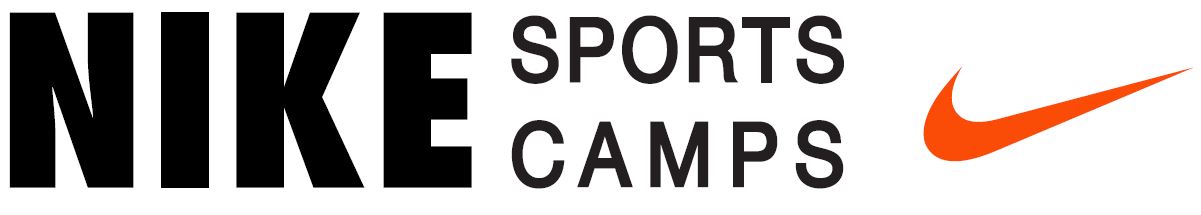 SUPPLEMENTAL HEALTH INSURANCE APPLICATION      	     	Camp COnfiRMation Number      Camper Last Name	First Name	 Insurance Coverag Start  Date	Last Date  of Coverage	Email 	 Insurance Fees One time charge of $60 for 30 days of coverage while travelling in the US.  This amount will be added to your camp tuition. Notes:  The international travel health insurance plan offered through USSC is designed to provide camp participants with travel and insurance coverage while they are studying, attending camp or traveling.  The plan is administered by Seven Corners. They are on-hand 24-hours a day through a toll-free access number to assist you should you need any help with your insurance plan.  This plan is insured by Lloyds of London Rated A (Excellent) by A.M. Best Company and “A+” (Strong) by Standard and Poor.  Lloyd’s provide financial strength and security that is unparalleled in the worldwide insurance market.  Please visit the following link for more information about the program and how it works. By submitting this application to US Sports Camp, I affirm that I agreed  to have USSC add the amount of $60 for the supplemental insurance policy onto to my camp tuition.Applicant’s Signature	Date	Signature of Parent/Guardian       		Date           